ПЛАН ЗАСТРОЙКИ КОМПЕТЕНЦИИ«Преподавание технологии»для возрастной категории «Юниоры»(обучающиеся образовательных организаций по программам общего образования и не проходящих обучение по программам СПО  в возрасте от 14 лет)Примерный план застройки (на 8 конкурсантов)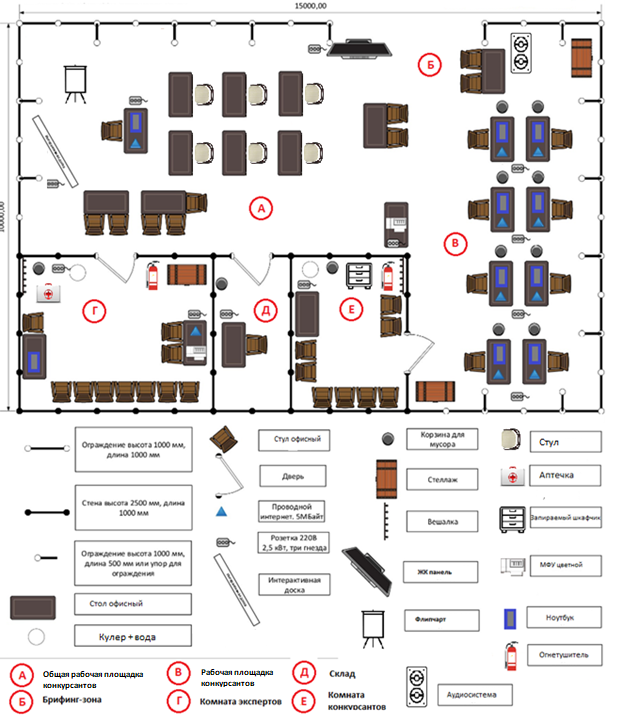 